מבחן בחשבון/ המספרים עד 10,0001. השלימו את המספר שאליו מגיעים וכתבו תרגיל מתאים.2. כתבו מספרים מתאימים (אפשר להעזר ב"ציור בקיצור".)14 מאות ו- 5 יחידות ______________________________4 מאות ו-12 עשרות______________________________2 אלפים ו-10 מאות_______________________________3. א. בכמה שטרות של 100 ₪ אפשר לשלם 3,000 ₪________   ב. בכמה מטבעות של 10 ₪ אפשר לשלם 1,000 ₪ _________4. דני וגדי קנו כל אחד 2,302 עוגיות,אבל האריזות בתוך החבילות שהם קבלו היו שונות. כיצד זה יתכן? הביאו דוגמאות וכתבו תרגילים מתאימים ( אפשר להעזר בציורים)5.  פתרו את התרגילים:(אפשר להעזר בציור בקיצור)3,606+200=_______9,430+107=_______7,278-7,200=_______5,408-5,008=_______1,500-20=_______3,000-100=_______4,000-20=________2,700+300=_______		1,480+20=_______	3,955+5=_______6. פתרו (אפשר להיעזר בציור בקיצור)17x10=_______13x100=_______6x1, 000+14x1=______7. פתרו בעזרת קפיצות על ישר המספרים הריק.8. השלימו את המספר הקודם ואת המספר העוקב._______5,700______________7,000______________5,899______________3,029_______9. פתרו:5,909+_______=5,9103,900+_______=4,0006,142-_______=6,0422,000-_______=1,9902,990+_______<3,0004,320-_______<3,0004,700+________=5,0005,098-________=5,00010. פתרו: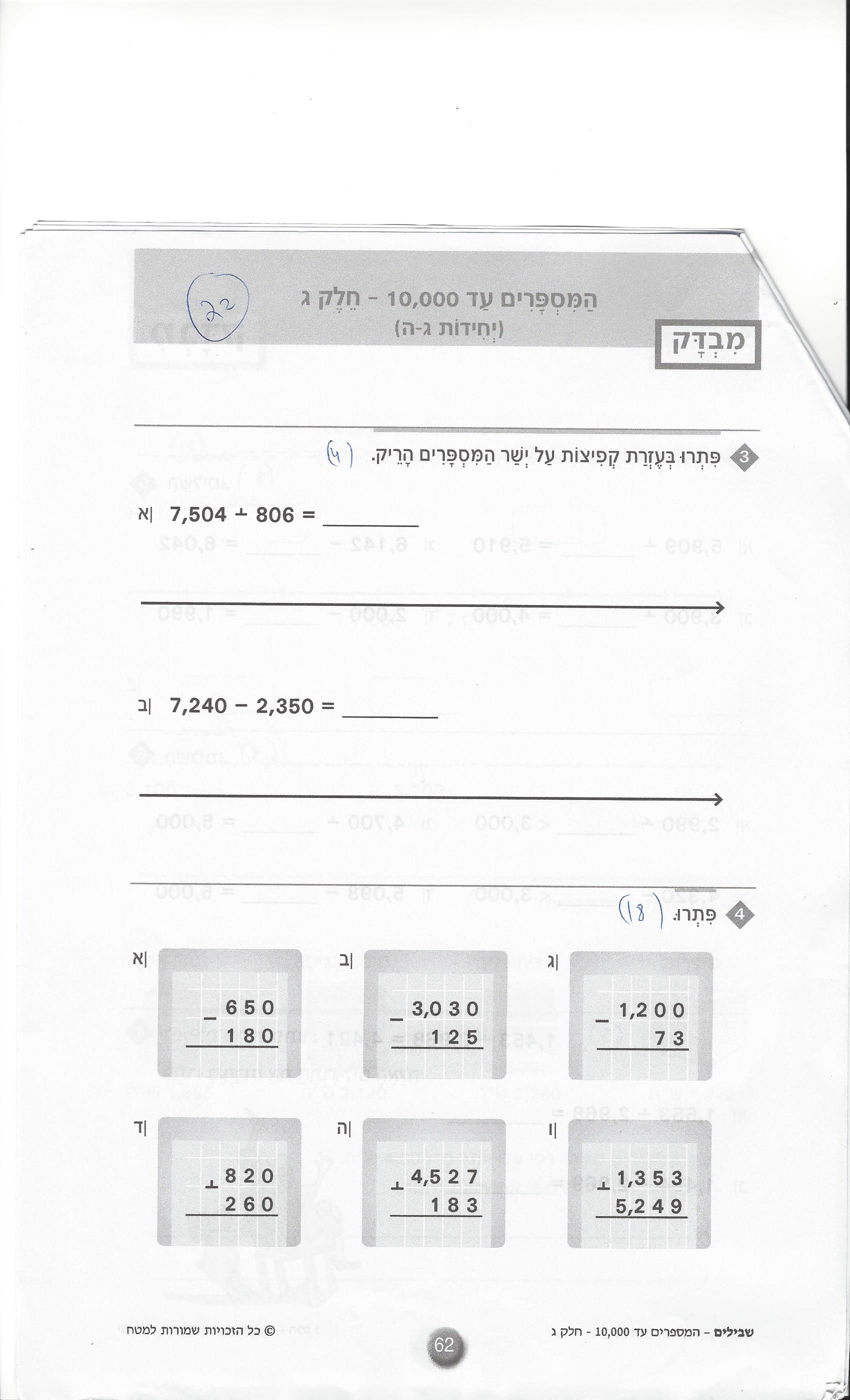 11. השלימו מספרים מתאימים לנקודות המסמנות על ישר המספרים.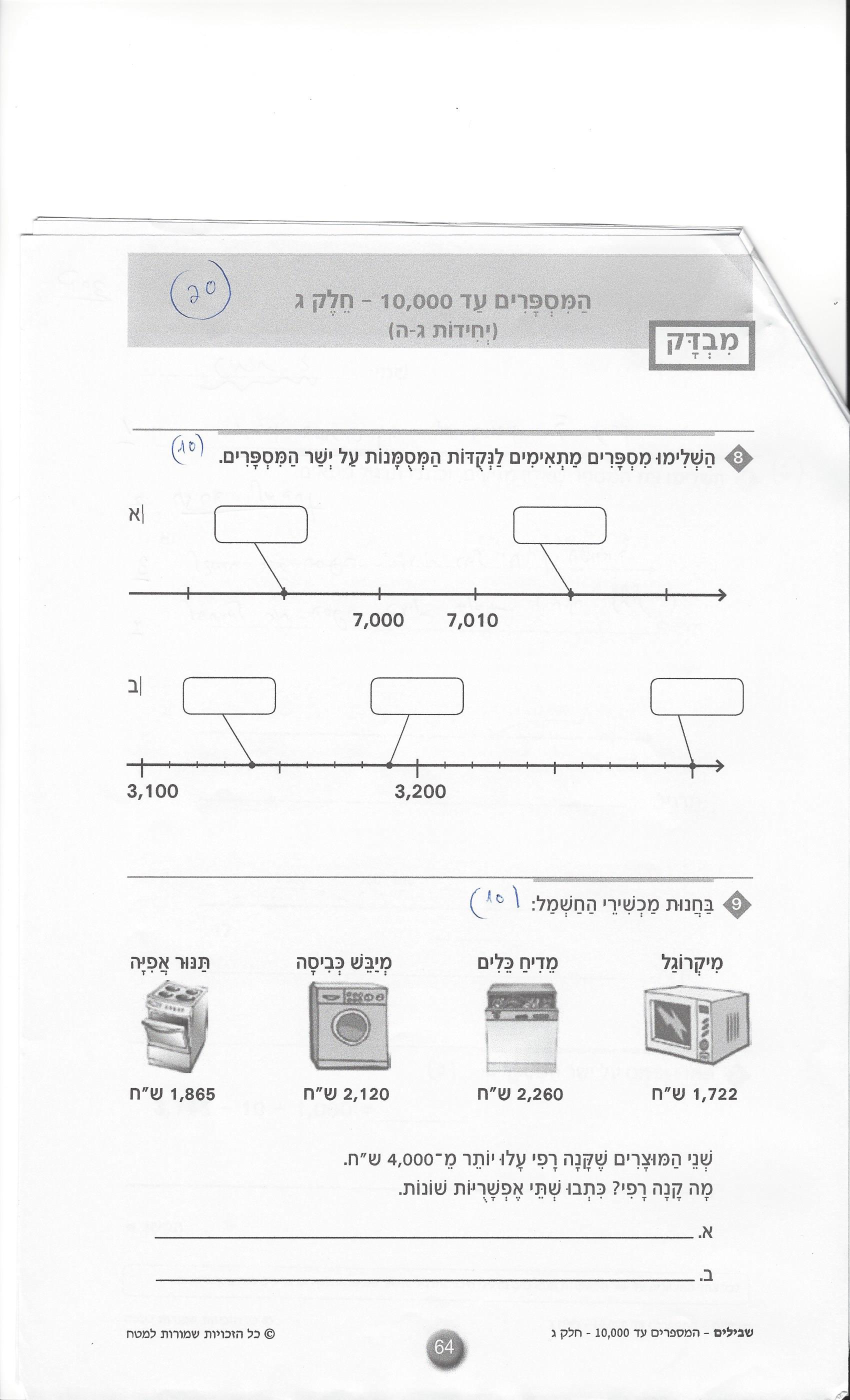 12. בחנות מכשירי חשמל: